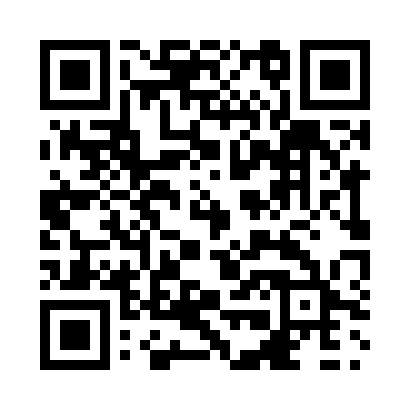 Prayer times for Depot-Mungo, Quebec, CanadaWed 1 May 2024 - Fri 31 May 2024High Latitude Method: Angle Based RulePrayer Calculation Method: Islamic Society of North AmericaAsar Calculation Method: HanafiPrayer times provided by https://www.salahtimes.comDateDayFajrSunriseDhuhrAsrMaghribIsha1Wed4:195:591:126:148:2510:052Thu4:175:571:126:158:2710:073Fri4:155:561:116:168:2810:094Sat4:135:541:116:168:2910:115Sun4:115:531:116:178:3110:136Mon4:095:511:116:188:3210:157Tue4:075:501:116:198:3310:178Wed4:055:481:116:208:3510:199Thu4:035:471:116:208:3610:2110Fri4:015:461:116:218:3710:2311Sat3:595:441:116:228:3810:2512Sun3:575:431:116:238:4010:2713Mon3:555:421:116:238:4110:2914Tue3:535:401:116:248:4210:3015Wed3:515:391:116:258:4310:3216Thu3:495:381:116:268:4510:3417Fri3:475:371:116:268:4610:3618Sat3:455:361:116:278:4710:3819Sun3:435:351:116:288:4810:4020Mon3:425:341:116:288:4910:4221Tue3:405:331:116:298:5010:4422Wed3:385:321:116:308:5210:4623Thu3:365:311:116:308:5310:4824Fri3:355:301:126:318:5410:4925Sat3:335:291:126:328:5510:5126Sun3:325:281:126:328:5610:5327Mon3:305:271:126:338:5710:5528Tue3:295:271:126:338:5810:5629Wed3:275:261:126:348:5910:5830Thu3:265:251:126:359:0010:5931Fri3:255:251:126:359:0111:01